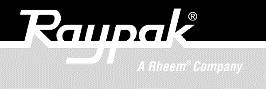 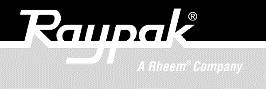 DIVISION 23 52 33.13FINNED WATER-TUBE WATER HEATERS- GENERALSUMMARYSection includes gas-fired, Cupro-Nickel finned-tube water heaters for us with a storage tank.Related SectionsSpecifier Note:  Use as neededBuilding Services Piping – Division 23 21 00Breeching, Chimneys, and Stacks (Venting) – Division 23 51 00HVAC Instrumentation and Controls – Division 23 09 00Electrical – Division 23 09 33REFERENCESANSI Z21.10.3/CSA 4.3ASME, Section IVNational Fuel Gas Code,  Z223.1/NFPA 54NECASME CSD-1, 2006SUBMITTALSProduct data sheet (including dimensions, rated capacities, shipping weights, accessories)Wiring diagramWarranty informationInstallation and operating instructionsQUALITY ASSURANCERegulatory RequirementsANSI Z21.10.3/CSA 4.3Local and national air quality regulations for low NOx (0-30 PPM NOx emissions) water heaters CertificationsCSAASME HLW Stamp and National Board ListedISO 9001WARRANTYLimited five-year warranty from date of installation Limited twenty-year thermal shock warranty from date of installationLimited ten-year Cupro-nickel heat exchanger warranty- PRODUCTSMANUFACTURERRaypak, Inc.Contact: ; Telephone: (805) 278-5300; 
Fax: (800) 872-9725; Web site: www.raypak.comProduct: Delta Limited® copper finned-tube water heater(s)WATER HEATERSGeneralThe water heater(s) shall be fired with        gas at a rated input of      BTU/hr.The water heater(s) shall be CSA tested and certified with a minimum thermal efficiency of 83.1 percent at full fire.The water heater(s) shall be ASME inspected and stamped and National Board registered for 160 PSIG working pressure, complete with a Manufacturer's Data Report.The water heater(s) shall have a floor loading of 65 lbs. /square foot or less.Heat ExchangerThe heat exchanger shall be of a single-bank, horizontal-grid design with twelve integral Cupro-Nickel finned-tubes, each end of which is rolled into an ASME water heater quality steel tube sheet.The heat exchanger shall be sealed to 160 PSIG rated bronze or cast iron glass-lined headers with silicone "O" rings, having a temperature rating over 500°F.The low water volume heat exchanger shall be explosion-proof on the water side and shall carry a twenty-year warranty against thermal shock.The headers shall be secured to the tube sheet by stud bolts with flange nuts to permit inspection and maintenance without removal of external piping connections. The heat exchanger shall incorporate "V” baffles between the tubes to ensure complete contact of the external tube surfaces with the products of combustion.The water heater(s) shall be capable of operating at inlet water temperatures as low as 105°F without condensation.The water heater(s) shall be designed to accommodate field changes of either left or right hand plumbing and electrical while leaving the tube bundle in place.BurnersThe tubular burners shall have multiport radial gas orifices, punched ports and slots, be capable of quiet ignition and extinction without flashback at the orifice, and be manufactured from corrosion-resistant, titanium-stabilized stainless steel with low expansion coefficient.The burners will be supplied with a fan-assisted, clean burning, and highly efficient fuel-air mixture.Pilot Control SystemThe water heater(s) shall be equipped with a 100 percent safety shutdown system.The ignition shall be Hot Surface Ignition type with full flame rectification by remote sensing separate from the ignition source, with a three-try-for-ignition sequence, to ensure consistent operation.The igniter will be located away from the water inlet to protect the device from condensation during startup.The ignition control module shall include an LED that indicates six (6) individual diagnostic flash codes.Two external viewing ports shall be provided, permitting visual observation of burner operation.Gas TrainThe water heater(s) shall have a firing/leak test valve and pressure test valve as required by CSD-1.The water heater(s) shall have dual-seated main gas valve(s).Gas control trains shall have a redundant safety shut-off feature, main gas regulator, shut-off cock and plugged pressure tapping to meet the requirements of ANSI Z21.10.3/CSA 4.3.Water Heater ControlThe following safety controls shall be provided:High limit controlFlow switch, mounted and wired____PSIG ASME pressure relief valve, piped by the installer to an approved drainTemperature and pressure gaugeThe water heater(s) shall be equipped with a fixed 5-minute energy-saving pump control relay, mounted and wired, which automatically shuts off the water heater pump at five-minutes after water heater shut-down to avoid standby losses associated with constant pump operation.Firing ModeFor models 989B, provide two-stage firing control of the gas input to the water heater.For models 1259B, provide three-stage firing control of the gas input to the water heater.For models 1529B-2339B, provide four-stage firing control of the gas input to the water heaterWater Heater DiagnosticsProvide external LED’s displaying the following water heater status/faults:Power on – GreenCall for heat – AmberBurner on - BlueSafety Fault  – RedA Central Point Wiring board with diagnostic LED’s indicating the status of each relay.Provide ignition module indicating the following flash codes by LED signal:1 flash – low air pressure2 flashes – flame in the combustion chamber w/o CFH3 flashes – ignition lock-out (flame failure)4 flashes – low hot surface igniter current5 flashes – low 24VAC6 flashes – internal fault (replace module)Combustion Chamber: The lightweight, high temperature, multi-piece, interlocking ceramic fiber combustion chamber liner shall be sealed to reduce standby radiation losses, reducing jacket losses and increasing unit efficiency.VentingWhen routed vertically, the water heater’s flue material and size shall be in accordance with the National Fuel Gas Code, ANSI Z223.1/NFPA54 latest edition (Category I).When routed horizontally, the water heater’s flue material and size shall meet or exceed the requirements as specified for Category III in the National Fuel Gas Code, ANSI Z223.1/NFPA 54 latest edition.The water heater(s) shall be ducted combustion air ready.CabinetThe corrosion-resistant galvanized steel jackets shall be finished with a baked-on epoxy powder coat, which is suitable for outdoor installation, applied prior to assembly for complete coverage, and shall incorporate louvers in the outer panels to divert air past heated surfaces.The water heater(s), if located on a combustible floor, shall not require a separate combustible floor base.The water heater(s) shall have the option of venting the flue products either through the top or the back of the unit.Combustion air intake shall be on the left side of the cabinet, right side optional.Water Heater Operating ControlsThe water heaters(s) shall feature an optional multi-stage digital controller, mounted and wired.Water temperature sensors shall be shipped loose for field installation by installing contractor.Specifier Note:	The remaining items in this section are options. Delete those that are not being specified. IMPORTANT: The Cold Water Start and Cold Water Run Systems cannot be used on the same water heater.Water Heater Pump - Refer to Equipment ScheduleSureRack™ Water Heater Stacking KitThe water heaters shall be stacked directly one on top of the other, without offset, to minimize footprint.The stacked water heaters shall be factory-certified to Seismic Zone 4 requirements.Cold Water Start SystemThe water heater(s) shall be configured with a cold water start automatic proportional bypass system that ensures the water heater will experience inlet temperatures in excess of 105ºF in less than 7 minutes to avoid damaging condensation. The unit will automatically shut down if the inlet temperature is not achieved within the 7 minute time frame.The cold water start system shall be configured with a modulating three-way valve that is controlled by a system-matched PID controller. The PID controller temperature sensor shall be located in the inlet header of the water heater.The control shall have a temperature setting dial located on the face of the board. The temperature range of the dial shall be 105ºF to 120ºF. The PID Logic shall be capable of limiting system overshoot to a maximum of 10ºF on initial start-up or call-for-heat.The cold water start system shall be completely wired and mounted at the factory.The control shall have the following diagnostic LED’s:Call for heatStart-up modeInlet temperature errorSensor out of rangeThe controller shall have the capability to add optional alarm contacts.Cold Water Run SystemThe water heater(s) shall be configured with a cold water run automatic proportional bypass system that ensures the water heater will experience inlet temperatures in excess of 105ºF in less than 7 minutes to avoid damaging condensation. The unit will automatically shut down if the inlet temperature is not achieved within the 7 minute time frame.The cold water run system shall be configured with a variable speed pump that is controlled by a system-matched PID control that injects the correct amount of cold water directly into the -water heater loop to maintain a minimum inlet temperature. The PID controller temperature sensor shall be located in the inlet header of the water heater.The control shall have a temperature setting dial located on the face of the board. The temperature range of the dial shall be 105ºF to 120ºF. The PID Logic shall be capable of limiting system overshoot to a maximum of 10ºF on initial start-up or call-for-heat.The cold water start system shall be completely wired and mounted at the factory.The control shall have the following diagnostic LED’s:Call for heatStart-up modeInlet temperature errorSensor out of rangeThe controller shall have the capability to add optional alarm contactsSOURCE QUALITY CONTROLThe water heater(s) shall be completely assembled, wired, and fire-tested prior to shipment from the factory.The water heater(s) shall be furnished with the sales order, ASME Manufacturer’s Data Report, inspection sheet, wiring diagram, rating plate and Installation and Operating Manual.- EXECUTION INSTALLATIONMust comply with: Local, state, provincial, and national codes, laws, regulations and ordinancesNational Fuel Gas Code, ANSI Z223.1/NFPA 54 – latest editionNational Electrical Code, ANSI/NFPA 70 – latest editionStandard for Controls and Safety Devices for Automatically Fired Boilers, ANSI/ASME CSD-1, when required only: CAN/CSA B149 Installation Code and CSA C22.1 CEC Part IManufacturer’s installation instructions, including required service clearances and venting guidelinesManufacturer’s representative to verify proper and complete installation.START-UPShall be performed by Raypak factory-trained personnel.Test during operation and adjust if necessary:Safeties (2.2 - F)Operating Controls (2.3)Static and full load gas supply pressureGas manifold and blower air pressureSubmit copy of start-up report to Architect and Engineer.trainingProvide factory-authorized service representative to train maintenance personnel on procedures and schedules related to start-up, shut-down, trouble shooting, servicing, and preventive maintenance.Schedule training at least seven days in advance.END OF SECTION